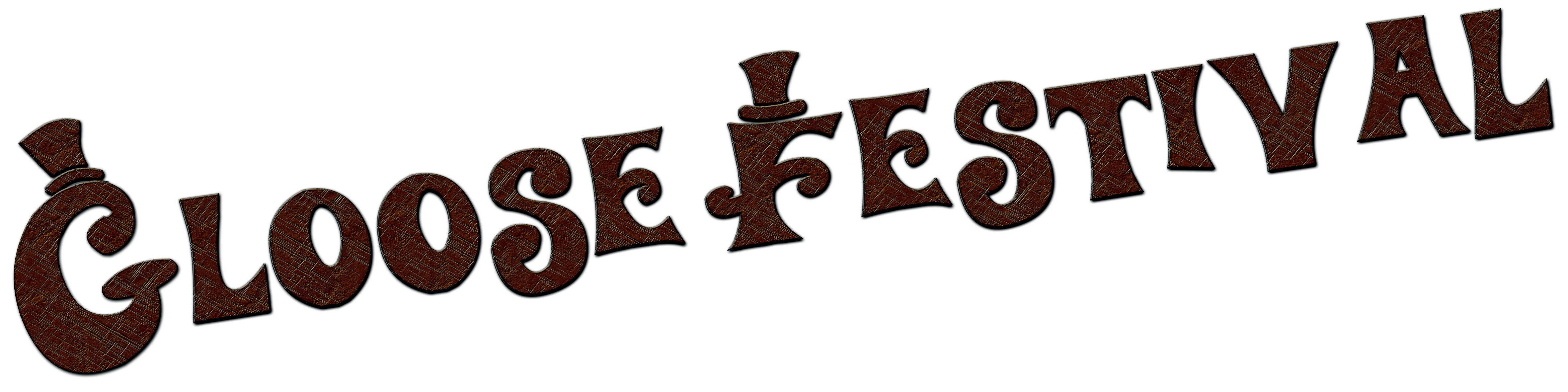 Référente : Sylvie « POINT INFO »Les missions du point info :-	Renseigner les visi-joueurs/euses sur le festival et ce qu'on peut y faire- 	Gérer les inscriptions pour certaines activités (tournois, animations limitées en temps ou nombre de places) -	Mettre à jour les informations en fonction des indications données par les T-shirts orange (membres de l’organisation) - 	Orienter les bénévoles et partenaires vers Hervé et Ludovic, ou à défaut vers un autre T-shirt orange- 	Utiliser le micro (rappels, annonces). Ce qui ne veut pas forcément dire que c'est automatiquement quelqu'un du point info qui prend le micro !	- 	Centraliser les objets et enfants perdus Pour vous aider à faire tout cela vous aurez à votre disposition un plan de la salle, plusieurs listings (animations, stands, auteurs…), des panneaux d’affichage, des fiches d’inscription… Et l’aide des T-shirt oranges (membres de l’organisation).Cas particulier : la tombolaLa tombola est gérée par les personnes responsables du point info. Il existe en fait plusieurs tombolas, réparties sur les trois journées et donnant accès à des lots différents. Le ticket est à un euro, les trois tickets à deux euros. Vous disposerez d’une liste des différentes tombolas (quand elles ont lieu et quels sont les lots), ainsi que d’un règlement disponible au point info.Les personnes qui s’occupent de la tombola n’hésitent pas à parcourir la salle pour annoncer les différentes tombolas et proposer des tickets aux visi-joueurs/euses.Aptitudes souhaitées :- Être à l'aise en public, rigoureux/euse et organisé/e-Savoir expliquer clairement des renseignementsMERCI POUR VOTRE AIDE,ET BON FESTIVAL !